DIPLOME D’ETATD’ASSISTANT DE SERVICE SOCIAL-Jury plénier du 29 mars 2022-Candidats AdmisDijon, le 30 mars 2022La Présidente du jury,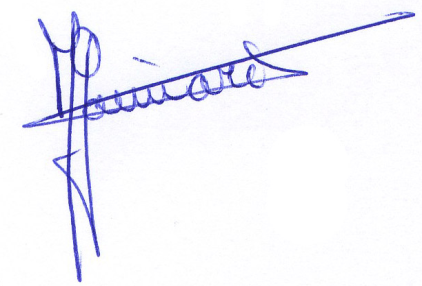 Maryse GAIMARDCette liste ne présente qu’un caractère déclaratif et ne peut créer de droit au profit des candidats y figurant.Seul le procès-verbal établi par le jury fait foi. Toute erreur fera donc l’objet d’une rectification.LAHMARJordanROBINIndianaSANTOSClémenceSOUPRAMAKathleenTOFILISarahWURTHOphélie